Созидающие приемы воспитания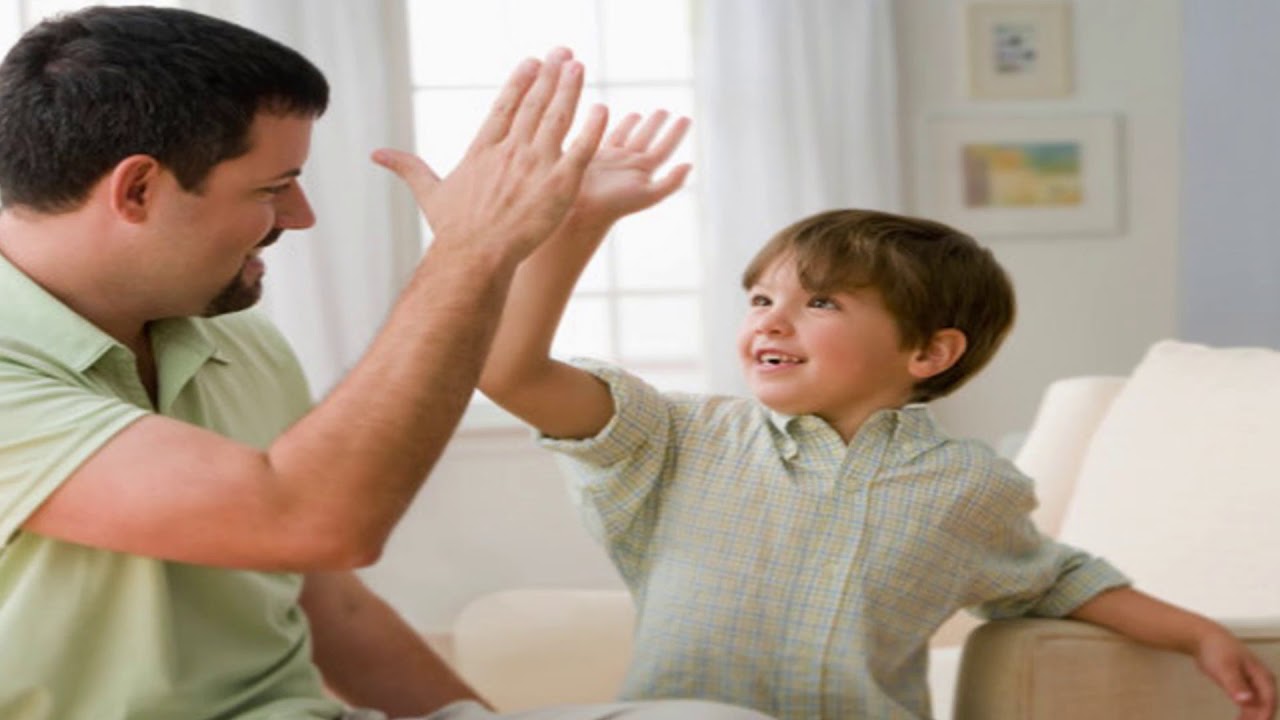 Укрепление веры в себя.Сущность приема заключается в создании таких условий, где ребенок мог бы раскрыть свои способности и получить положительный результат. В результате у ребенка появляется уверенность в себе и своих силах, что способствует повышению его статуса в коллективе сверстников.Поощрение. Чтобы закрепить положительное поведение у ребенка, необходимо его поощрять. Именно похвала вызывает у ребенка гамму положительных эмоций и способствует его будущим достижениям. Поощрять надо                             по заслугам, учитывая степень прилагаемых усилий при выполнении того или иного задания. Но бывают случаи, когда нужно дать оценку будущих заслуг ребенка, похвалить впрок, чтобы поднять его самооценку и повлиять на мотивацию.Доверие. Доверие радует ребенка, организует его и способствует формированию  активности. Поручая ответственное дело ребенку, важно учитывать интересы ребенка и степень сложности работы. Особенно это важно для тех детей,                       у которых сложные отношения в коллективе. Доверие помогает ребенку                       в корне изменить свое мироощущение и соответствовать ему в будущем,                   что способствует его развитию.Формирование нравственных качеств.Этот прием основан на сознательном моделировании обучающих ситуаций, при реализации которых идет усвоение нравственных основ и положительных качеств ребенка. Здесь важно терпение и естественность, чтобы ребенок не заметил внешнего воздействия.Прощение.При искреннем раскаянии можно не применять наказания. Ожидая наказания и не получив его, ребенок будет признателен взрослому за понимание его душевных страданий.  Убеждение.Этот метод самый распространенный и используется для коррекции поведения ребенка. Он может быть словесным и практическим. Убеждая ребенка, необходимо опираться на его жизненный опыт и умело подводить к выводам о правильности предлагаемых форм поведения.Проявление внимания и заботы. В добром и заботливом отношении нуждаются все люди, но особенно                нужно детям, которые лишены поддержки коллектива и семьи. Причины могут быть разные: придирки учителей, неласковые родители, сиротство. Отсутствие внимания и участия способствует озлобленности ребенка. Проявление интереса к нуждам ребенка, оказание ему посильной помощи  может улучшить его условия жизни, а в некоторых случаях – изменить.Психолог ГУ «Витебский областнойцентр гигиены, эпидемиологии иобщественного здоровья»                                                         А.А. Диканова 